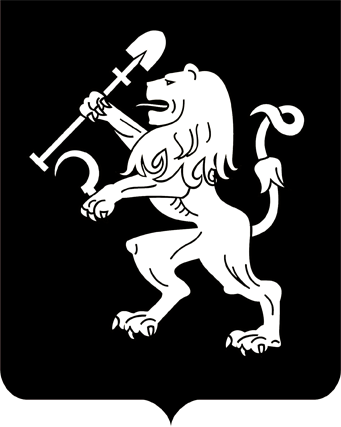 АДМИНИСТРАЦИЯ ГОРОДА КРАСНОЯРСКАРАСПОРЯЖЕНИЕО сносе самовольных построек (г. Красноярск, в комплексе одноэтажных гаражей по пер. Ярцевскому, 22а)В соответствии с пунктом 4 статьи 222 Гражданского кодекса           Российской Федерации, статьей 55.32 Градостроительного кодекса                 Российской Федерации, статьей 16 Федерального закона от 06.10.2003 № 131-ФЗ «Об общих принципах организации местного самоуправ-ления в Российской Федерации», руководствуясь статьями 45, 58, 59 Устава города Красноярска, распоряжением Главы города от 22.12.2006 № 270-р:1. Осуществить снос капитальных гаражей № 2 площа-                        дью 28 кв. м, № 4 площадью 28 кв. м, № 6 площадью 30 кв. м, № 11 площадью 35 кв. м, № 15 площадью 23 кв. м, № 17 площадью 28 кв. м, № 18 площадью 23 кв. м, № 20 площадью 19 кв. м в комплексе одноэтажных гаражей по пер. Ярцевскому, 22а, на земельном участке неразграниченной государственной собственности в кадастровом квартале 24:5:0500156 в соответствии с каталогом координат характерных             точек внешнего контура самовольных построек согласно приложению. 2. В течение семи рабочих дней с даты принятия настоящего          распоряжения:департаменту информационной политики администрации города опубликовать сообщение в газете «Городские новости» о планируемом сносе самовольных построек, указанных в пункте 1 настоящего распоряжения;департаменту градостроительства администрации города разместить на официальном сайте администрации города в информационно-телекоммуникационной сети Интернет сообщение о планируемом сносе самовольных построек, указанных в пункте 1 настоящего распоря-жения;муниципальному казенному учреждению города Красноярска «Управление капитального строительства» обеспечить размещение            сообщения о планируемом сносе самовольных построек, указанных               в пункте 1 настоящего распоряжения, на информационном щите в границах земельного участка, на котором они расположены.3. Муниципальному казенному учреждению города Красноярска «Управление капитального строительства» по истечении двух месяцев со дня размещения на официальном сайте администрации города                      в информационно-телекоммуникационной сети Интернет сообщения         о планируемом сносе самовольных построек в течение шести месяцев организовать снос самовольных построек, указанных в пункте 1 нас-тоящего распоряжения.4. Настоящее распоряжение опубликовать в газете «Городские  новости» и разместить на официальном сайте администрации города.Заместитель Главы города					               О.Н. Животов09.04.2021№ 57-арх